С А Г Л А С Н О С ТЗа коришћење податакаИзјављујем да сам у циљу учествовања на такмичењу у организацији Друштва историчара Србије "Стојан Новаковић" у сарадњи са Министарством просвете  РС,  дао/дала личне податке и дајем сагласност и овлашћење организаторима Државног такмичења да унесу ове податке у електронску базу података, да воде потребну евиденцију о мојим резултатима на такмичењу у папирној и електронској форми и да јавно објаве резултате такмичења.  Друштво историчара Србије "Стојан Новаковић" у сарадњи са Министарством просвете  РС, као организатор државног нивоа такмичења, обавезује да ће ове податке користити само ради ефикасног вођења прописане евиденције о резултатима ученика на државном нивоу такмичења, обраде потребних статистичких података, достављања тражених података Министарству просвете РС, као и да добијене податке неће учинити доступним неовлашћеним лицима.   У ______________________________, __________ 2023. године  НАПОМЕНА:ИЗЈАВА СЕ ДОСТАВЉА ШКОЛИ ДОМАЋИНУ ТАКМИЧЕЊА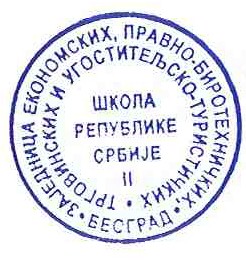 Презиме и име ученика такмичараПотпис ученика такмичараПотпис родитеља/законског заступника ученика (уколико је ученик малолетан)Презиме и име наставника - ментораПотпис наставника - ментора